Texas Association of Student Councils and Texas Association of Secondary School PrincipalsMission RESET:  Multi-State Leadership Conference   April 17, 19, 19, 2021Continuing Professional Education (CPE)Name:                                                                                                                            School District:     School Name:                                                                                                                City:     This conference will remain online, and additional sessions may be viewed until November 2021.																   Total:      It is the responsibility of the attendee to keep an accurate account of CPE credit hours earned and to give a copy of that documentation to the appropriate person at his/her School District. SBEC Provider Number for TASSP/TASC/TAFE: 500-111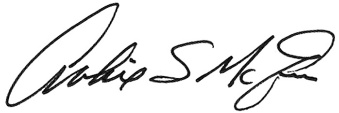 Texas Association of Student Councils1833 South IH-35, Austin TX 78741	Archie E. McAfee, TASSP Executive Director		Participant Signature		Date                         Total Hrs.DATESession PresenterLength of Session4/17Networking/Idea Sharing       1 hour4/17Poetry Slam       CoolSpeak  1 hour 45 min4/18Texas Meeting        TASC30 minutes4/18Advisor Session       20 minutes4/18Advisor Session       20 minutes4/18Keynote  Hank Fortener40 minutes4/18Texas Meeting      TASC45 minutes4/19Keynote  Kate Gladdin40 minutes4/19Special SessionSherri Coale30 minutes4/19Advisor Session      20 minutes4/19KeynoteJuan Bendana40 minutesAdditional       20 minutesAdditional       20 minutesAdditional       20 minutesAdditional       20 minutes